ГКОУ РД «Качалайская СОШ Цунтинского района»Аналитическая справка по профилактике экстремизма, 
терроризма и формирование толерантности, гражданской ответственности и правового сознания школьников. В настоящее время проблема формирования толерантности стоит особенно остро. Ее актуальность объясняется рядом причин: резкое расслоение мировой цивилизации по экономическим, социальным и другим признакам, связанный с этим рост нетерпимости, терроризма, развитие религиозного экстремизма, обострение межнациональных отношений вызванных локальными войнами, проблемами беженцев.  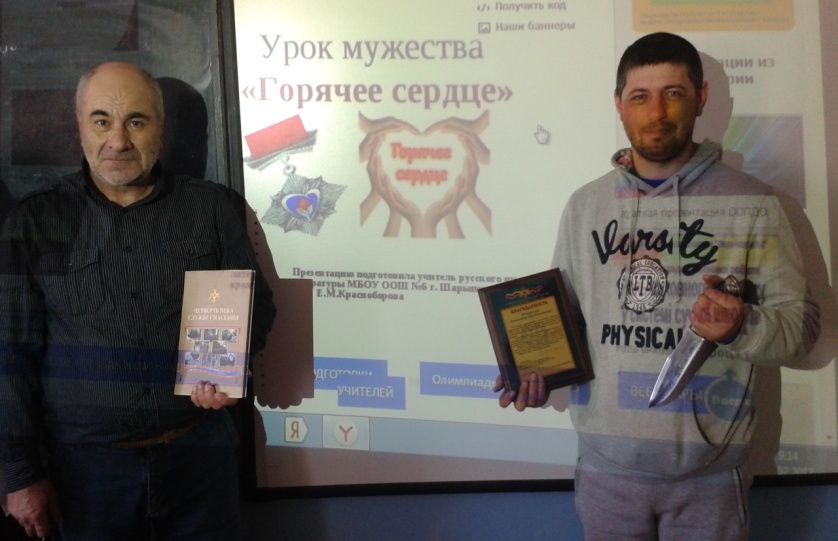 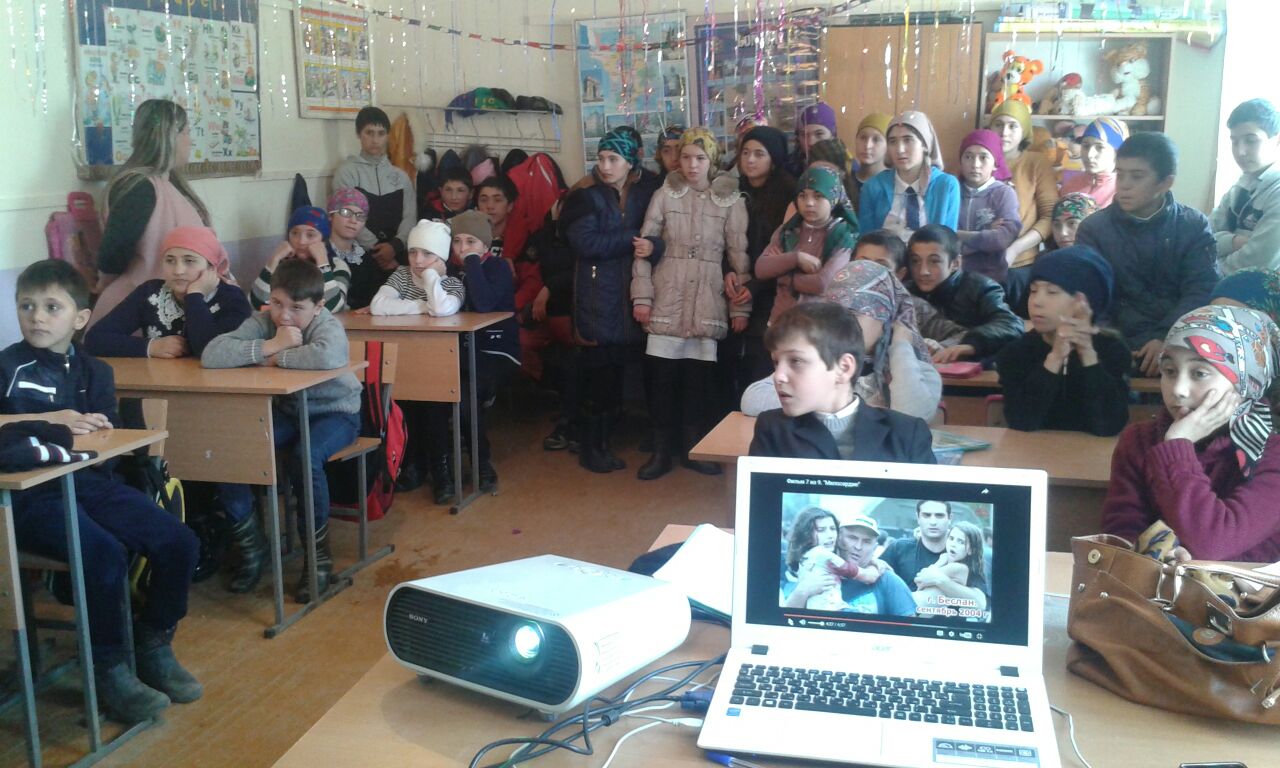         В настоящие время  пристальное внимание развитию толерантности стали уделять в школах. Наверно потому, что проще объяснять детям, насколько важна терпимость в нашем мире, чем людям с уже сложившимися взглядами. В школах проводятся мероприятия, праздники, посвященные ко «Единства народов России и Дагестана», которые направлены на сплочение всех детей и подростков. Проводятся классные часы: «Как вести себя в школе и в общественных местах», «Права ребенка», «Права и обязанности школьников».Беседы: «Телефон доверия- что это такое», «Преступление и подросток», «Правила поведения в толерантности.  В настоящее время перед всеми педагогами встает вопрос: как 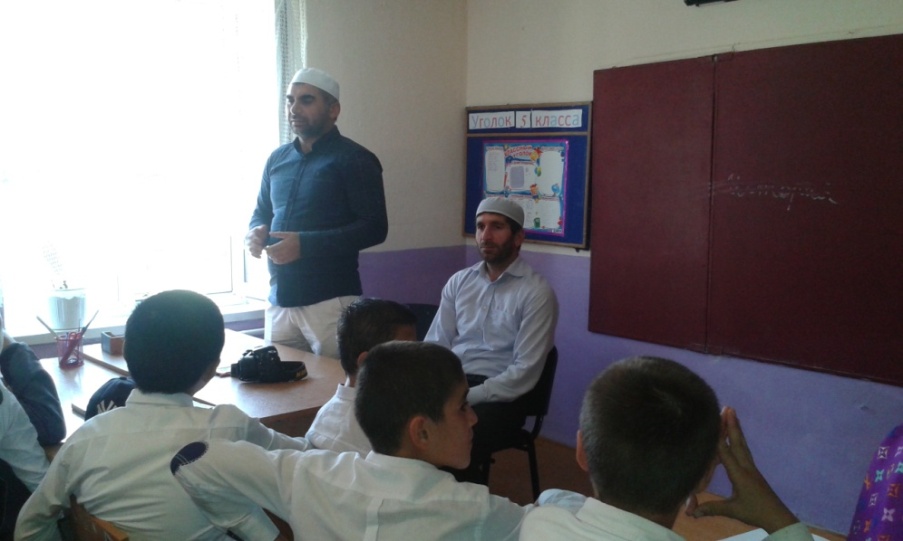 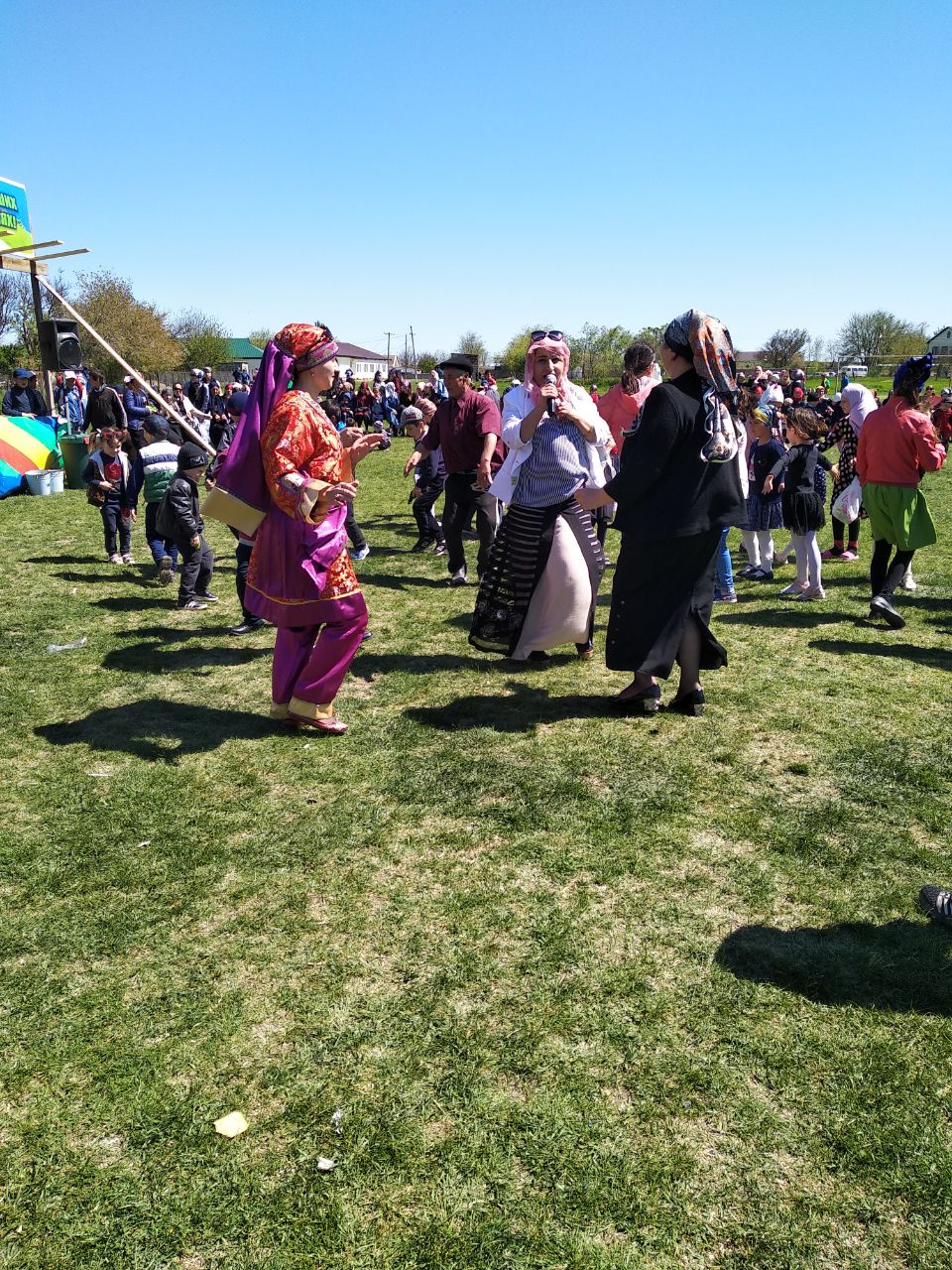 обеспечить  формирование толерантных качеств личности школьника в процессе поликультурного образования.- - проведение урока «Мужества»В течение всего 2019-2020года согласно «Плану по профилактике
экстремистских проявлений» проводились:
- мероприятия, способствующие развитию правовой культуры
учащихся, толерантности, воспитанию цивилизованного правосознания,
уважения к закону-праздничные концерты -« Осенний бал»-«День матери»- «Всероссийская акция борьбы со СПИДОМ-конкурс на лучшую кормушку для птиц-школьные Новогодние утренники-туристические походы по родному краю «Отдыхаем с пользой»- экскурсии в природу «Зеркало природы» 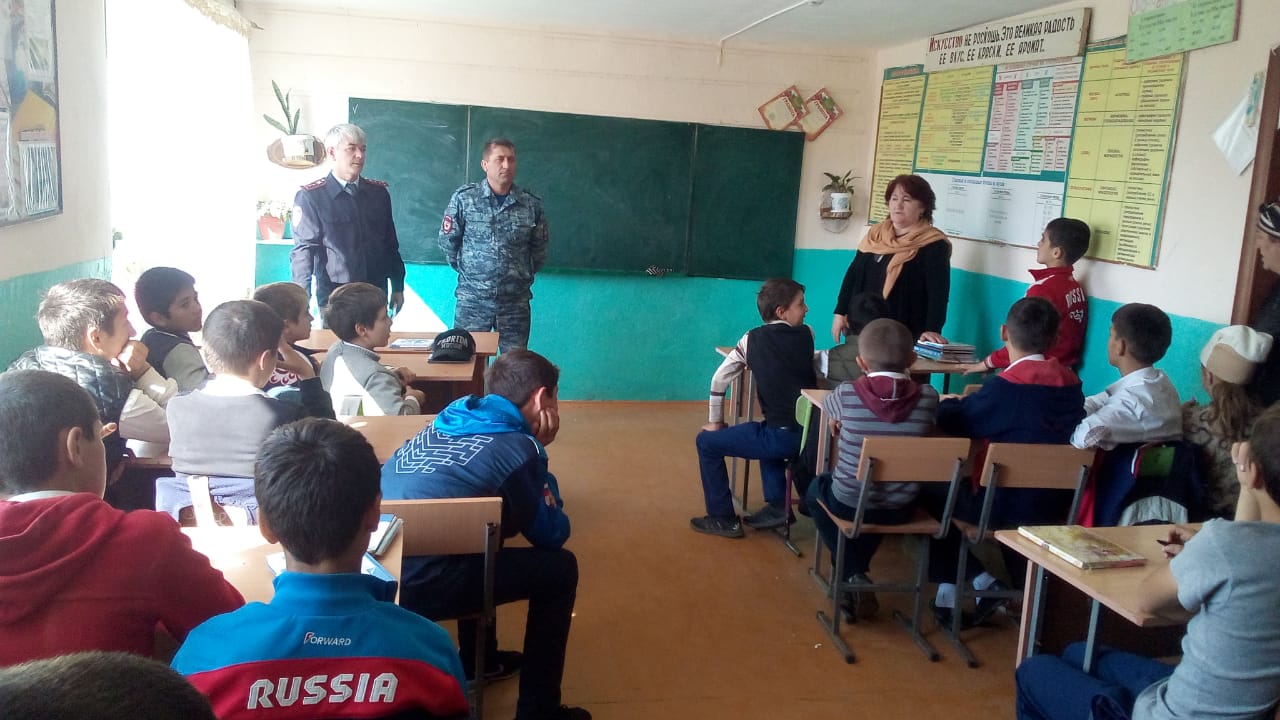 - участие в благоустройстве территории школы и села,- в акциях «Добра и милосердия».«Помощь ветеранам»  В современной социокультурной ситуации школа, должна стать местом, где создаются благоприятные условия для межэтнического общения, где всем учащимся прививается уважение к своей культуре и культурам других народов, поскольку именно в учебно-воспитательном процессе создаются ситуации культурного, межличностного, межнационального, формального и неформального общения. Формирование таких  качеств,  как  признание  человеком другого,  принятие,  понимание  облегчило  бы  решение  проблемы  воспитания толерантности. На  сегодняшний  день  возникает  необходимость   воспитания   культуры толерантности с самых первых дней обучения. Глобальное образование призвано воспитывать у учащихся чувство и сознание ответственности за настоящее и будущее мира, в котором они живут. Оно исходит из того, что предрассудки по отношению к чужим культурам (да и к своей собственной) возникают из-за отсутствия у людей знаний о народах и их отношениях, о национальных культурах и традициях. 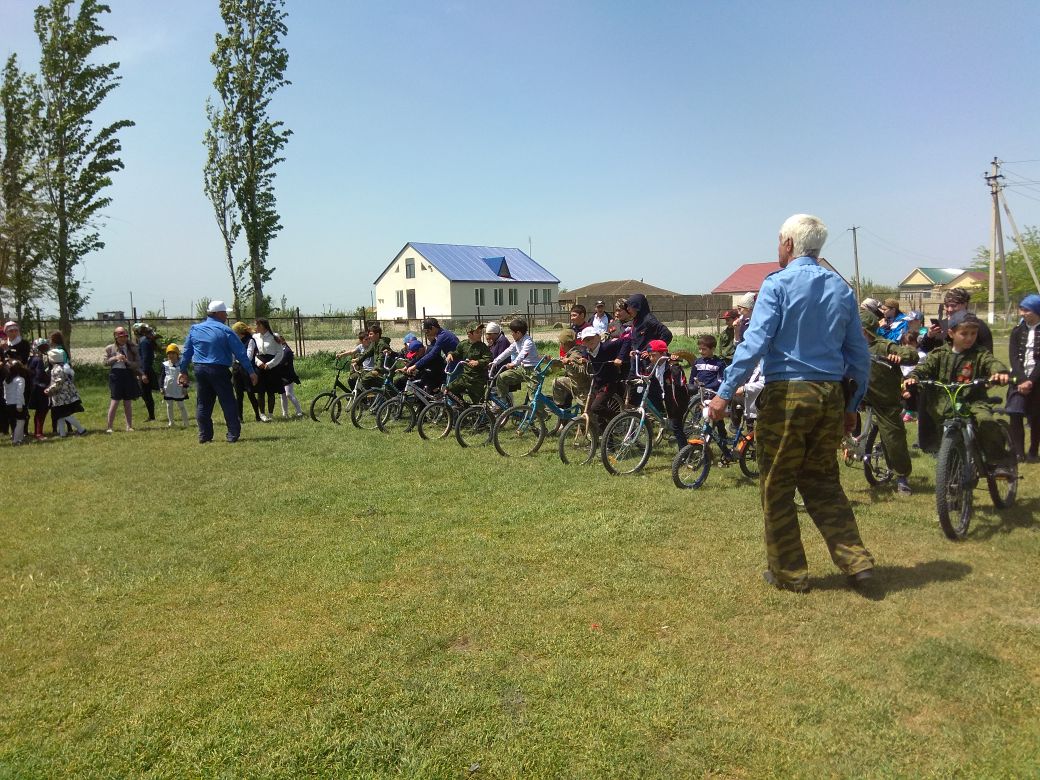  Проявлять толерантность – это, значит признавать то, что люди различаются по внешнему виду, положению, интересам, поведению и ценностям и обладают правом жить в мире, сохраняя при этом свою индивидуальность. Толерантность - глобальная проблема, и наиболее эффективным способом ее формирования у подрастающего поколения является воспитание. Воспитание в духе толерантности способствует формированию у молодежи навыков независимого мышления, критического осмысления и выработки суждений, основанных на моральных ценностях. 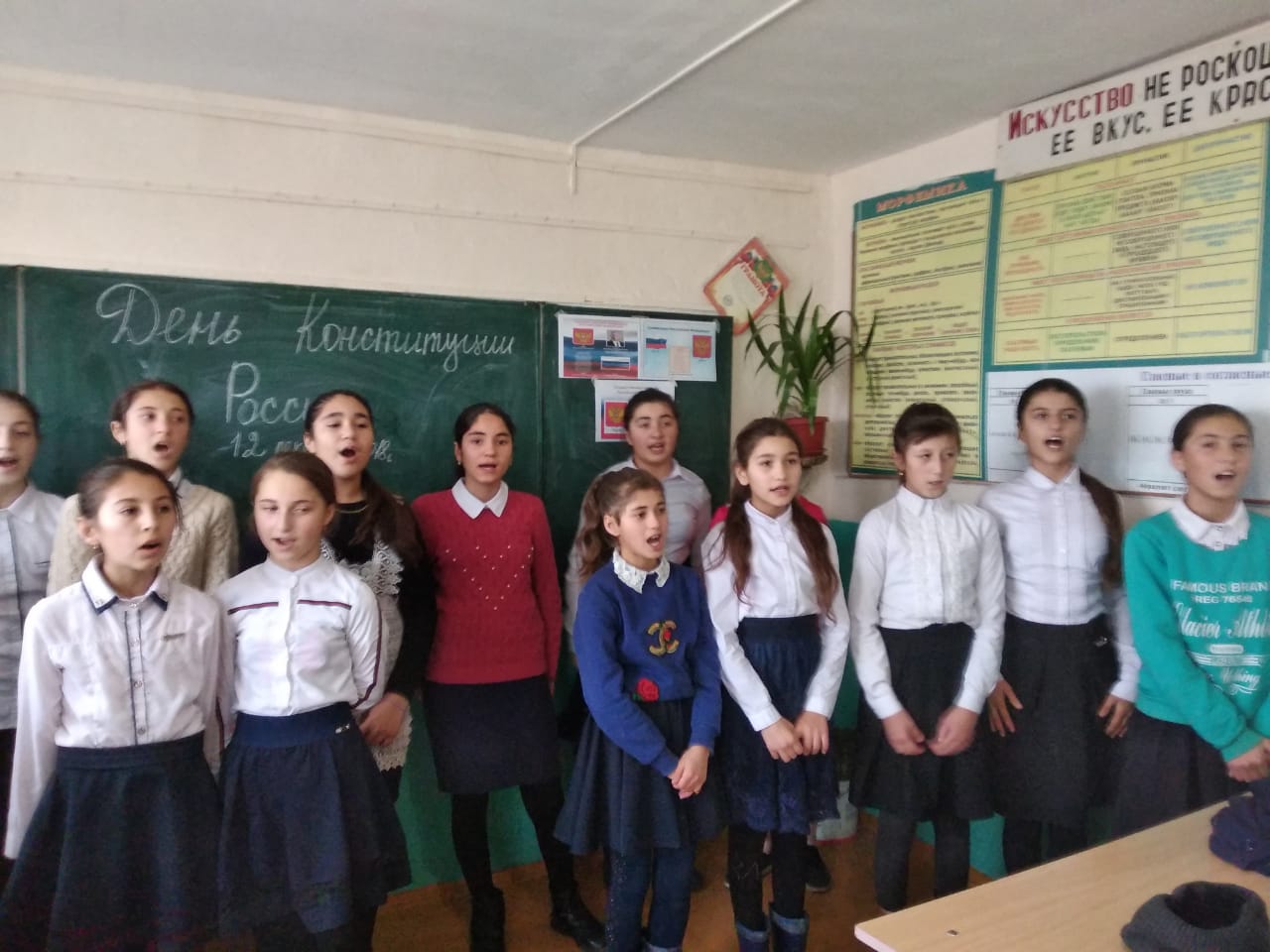 Педагогические технологии должны быть основаны на системном подходе к воспитанию и синтезе форм продуктивной деятельности учащихся.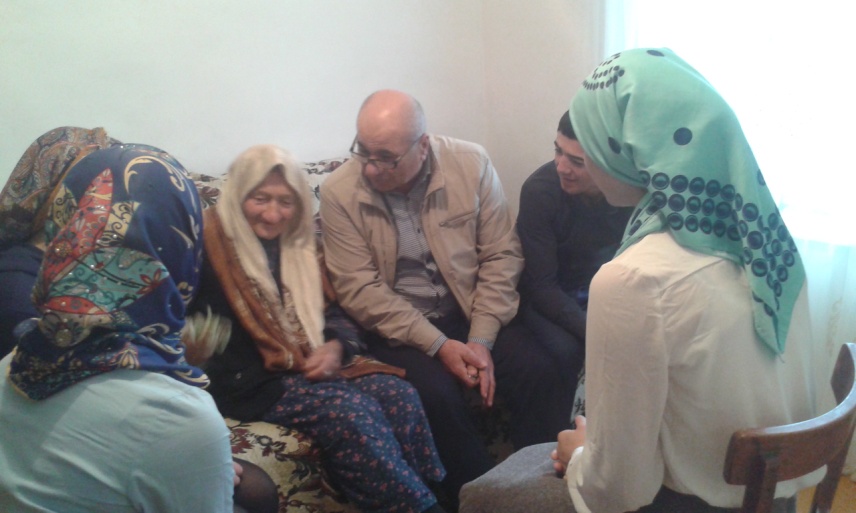 Школа призвана заботиться о формировании психологии ребенка, в воспитании его в духе терпимости и братской любви к людям, она обязана научить молодых людей умению различать добро и зло. 
Система образования в России не должна быть основана на очередных планетарных утопиях и пренебрежении к религиозно-этической основе культуры, следовательно, наша цель – создание системы образования, основанной на глубоком освоении духовного наследия России. Патриотическое воспитание должно гармонично сочетаться с приобщением учащихся к лучшим достижениям мировой цивилизации. Данная система должна способствовать выработке преемственного мышления, приверженности своему национальному наследию и осознанию его роли и места в мировом духовном развитии, также уважению и открытости ко всем другим системам и традициям. Только глубокая и осознанная любовь к своему наследию побуждает человека с уважением относиться к чувствам других, быть чутким к трагедиям отечества и народа. Важную роль в приобщении к культурам, решении проблем взаимопонимания и взаимообогащения, повышения культуры межнационального общения играет язык. Развитие национальных языков является сегодня одной из приоритетных задач государственной политики Российской Федерации. В разных регионах страны к ее решению подходят по-разному, но общим для 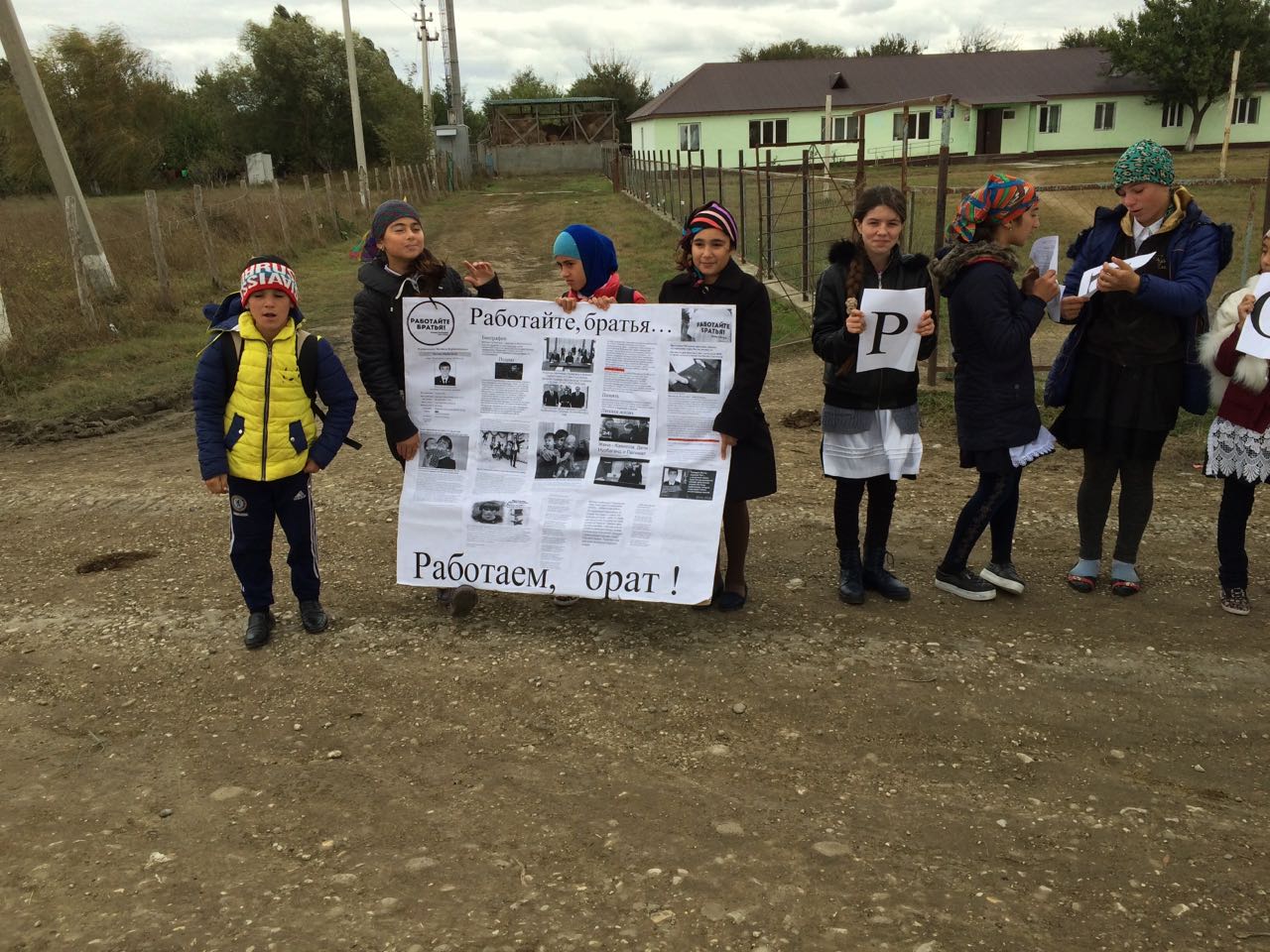 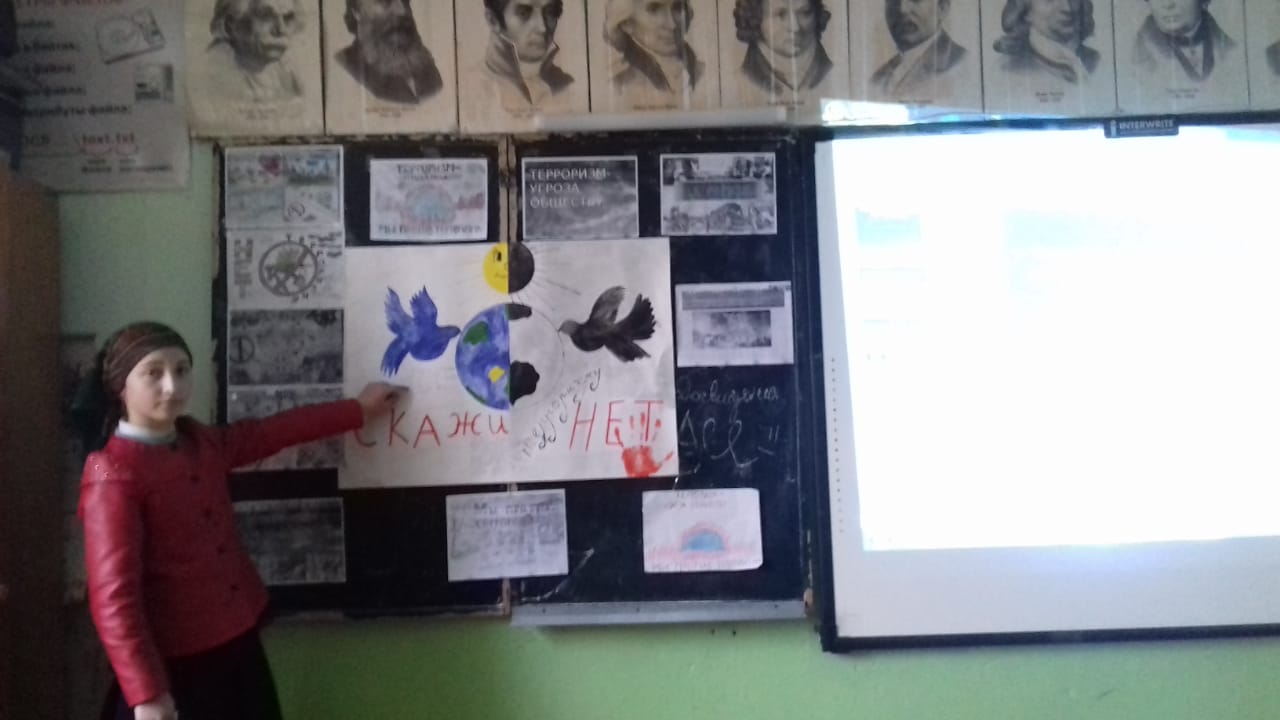 всех является сохранение языков как основы жизнедеятельности и культуры этносов, гармонизация межнациональных отношений. Изучение языков представляет собой один из наиболее действенных путей воспитания в духе терпимости и взаимопонимания. Ведь лишь владение языком иной культуры открывает возможность для ее всестороннего и достоверного понимания. Большую ценность для учащихся имеют этнографические знания о происхождении народов, с представителями которых они вместе учатся, о  своеобразии национального этикета, обрядов, быта, одежды, искусства, художественных промыслов, праздников. Важно, чтобы классный руководитель не только проявлял компетентность в этих вопросах, но и использовал накопленные знания в воспитательной работе, во время беседы, посещения учащимися краеведческих и литературных музеев, различных национальных культурных центров, театров, выставок, фольклорных концертов, просмотров фильмов национальных студий и т.д..Совместная деятельность детей создает общее эмоциональное переживание, ребята оказывают помощь друг другу при выполнении задания, сострадают, переживают неудачи и радуются успеху. Они становятся терпимее, добрее, справедливее в оценке своих действий и поступков. 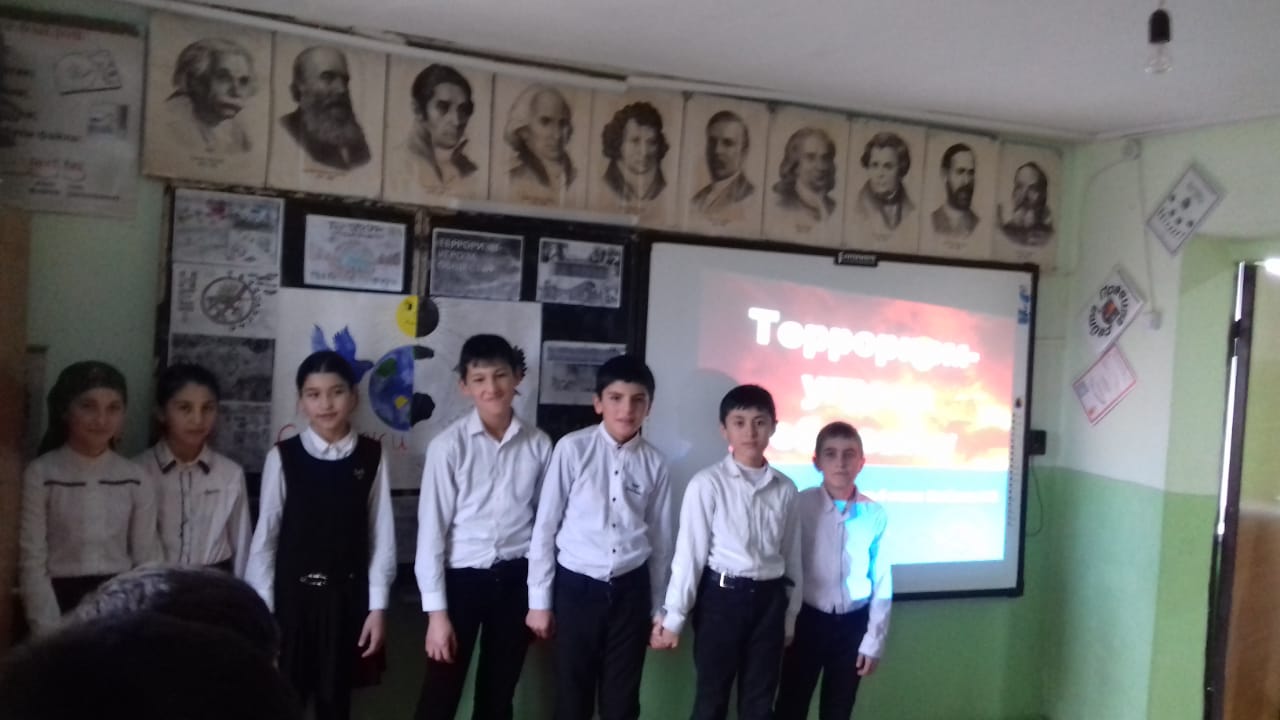  Формирование культуры межнациональных и межличностных отношений требует взаимодействия школы с семьей, с социальной средой. Необходимо проведение  грамотной светской и религиозной политики в обществе, соответствующей направленности средств массовой информации, литературы, киноискусства.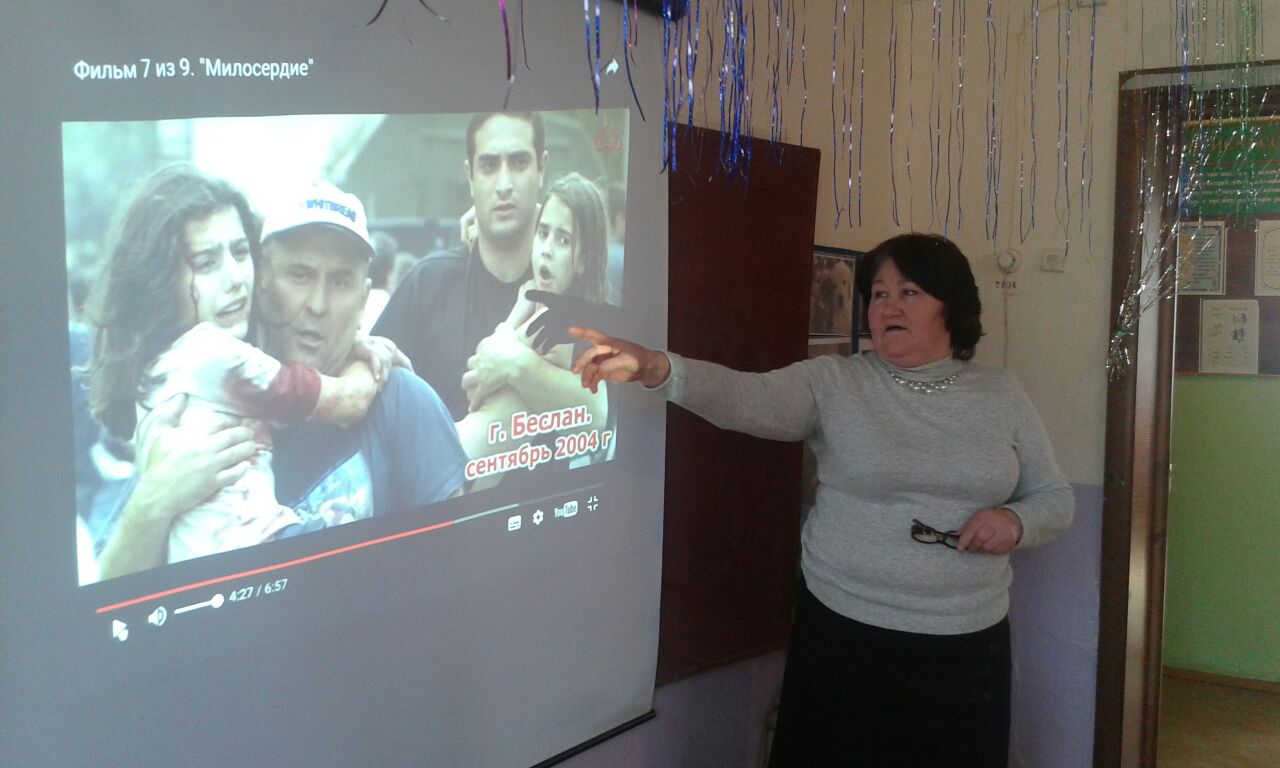 Путь к толерантности –  это  серьезный  эмоциональный,  интеллектуальный труд и психическое напряжение, ибо оно возможно только на  основе  изменения самого себя, своих стереотипов, своего сознания. В основе педагогической деятельности учителя должен быть живой смысл  и живое общение на основе живого слова, живого понятия, что, в  свою  очередь, важно не само по себе, а как путь не просто к  толерантности,  пониманию,  а путь  к  толерантному  взаимодействию,  взаимному пониманию.  Если педагог толерантен, он уверен,  открыт,  доброжелателен. Он выступает по отношению к учащемуся в роли наставника.                                               
за первое полугодие 2019-2020 уч. год
В целях реализации государственной политики в сфере
противодействия экстремизму и терроризму большое внимание
уделялось профилактике экстремизма и терроризма. 
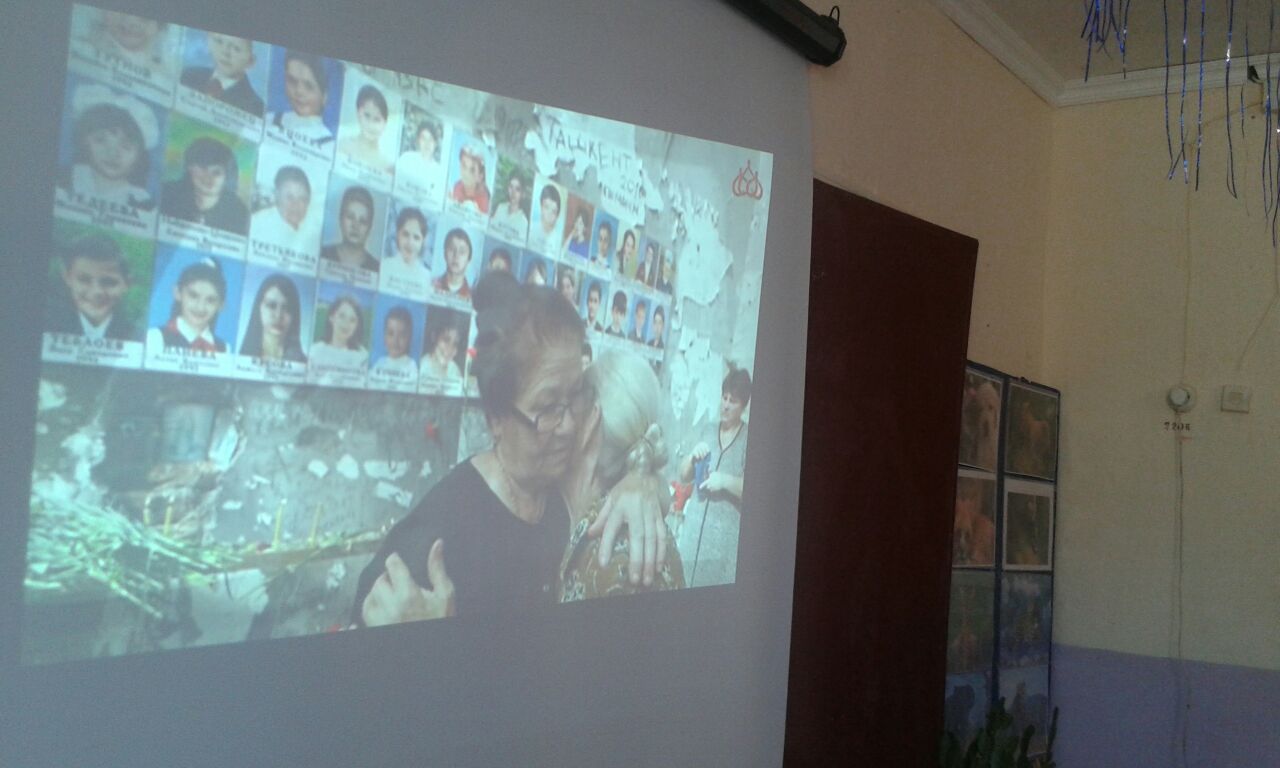  а также
формированию оптимального поведения учащихся в экстремальных
условиях. 
- по плану проводились тренировочные упражнения по эвакуации
учащихся и работников школы по сигналу «тревожной кнопки».учителем ОБЖ Каляновым Дж.М
Классные руководители, согласно школьному «Плану мероприятий по
экстремизму и терроризму», воспитательным планам, проводили:
- беседы по разъяснению прав и обязанностей учащихся: «Твои права» (3-10кл)
- мероприятия, посвящѐнные Дню толерантности, 
- информационные классные часы «День народного единства и
примирения»,
- информационные пятиминутки.
- провели беседы «День солидарности в борьбе с терроризмом».
  Зам. дир. по ВР совместно с представителями духовного управления, с представителями МВД,  участковым  нашего села Качалай  Тажудиновым А.И., с муллой села Шейхгегулевым Х.М были  проведены семинары с учителями и родительские собрания по
вопросам профилактики правонарушений подростков, экстремизма,
формирования толерантного сознания детей и молодѐжи.
Вся работа школьного коллектива была направлена на создание
разумных условий для духовного и физического существования
учеников. Изучали инструкции «Антитеррористические мероприятия»,
правила поведения при обнаружении взрывных устройств, поведение
при захвате заложников с обучающимися и педагогами. Проведены
классные часы, беседы, лекции по темам: «Правила поведения в школе», «Я ребѐнок. Я человек», «Жертва неразборчивости». Учителем истории Раджабовым М.Г были проведены ряд открытых кл. часов «Я –
гражданин России», «Терроризм – угроза миру», «Твоя личная
безопасность» ». Конкурс «Знаток Конвенции о
правах ребенка» провели среди учащихся 8-9-х классов. В школьной библиотеке на тему: «Знаешь ли ты закон?»
Проведены классные часы в 5-8 классах на тему: «Правила поведения в
опасных для жизни ситуациях дома, на улице и в обществе», лекции по и др.  Оформлена выставка книг по теме: «Терроризм и его проявления»; «Великая должность – быть на Земле человеком»; «В семье единой». Совещание педагогического коллектива по вопросам формирования установок
толерантного и правового  сознания, гражданской ответственности и профилактики терроризма.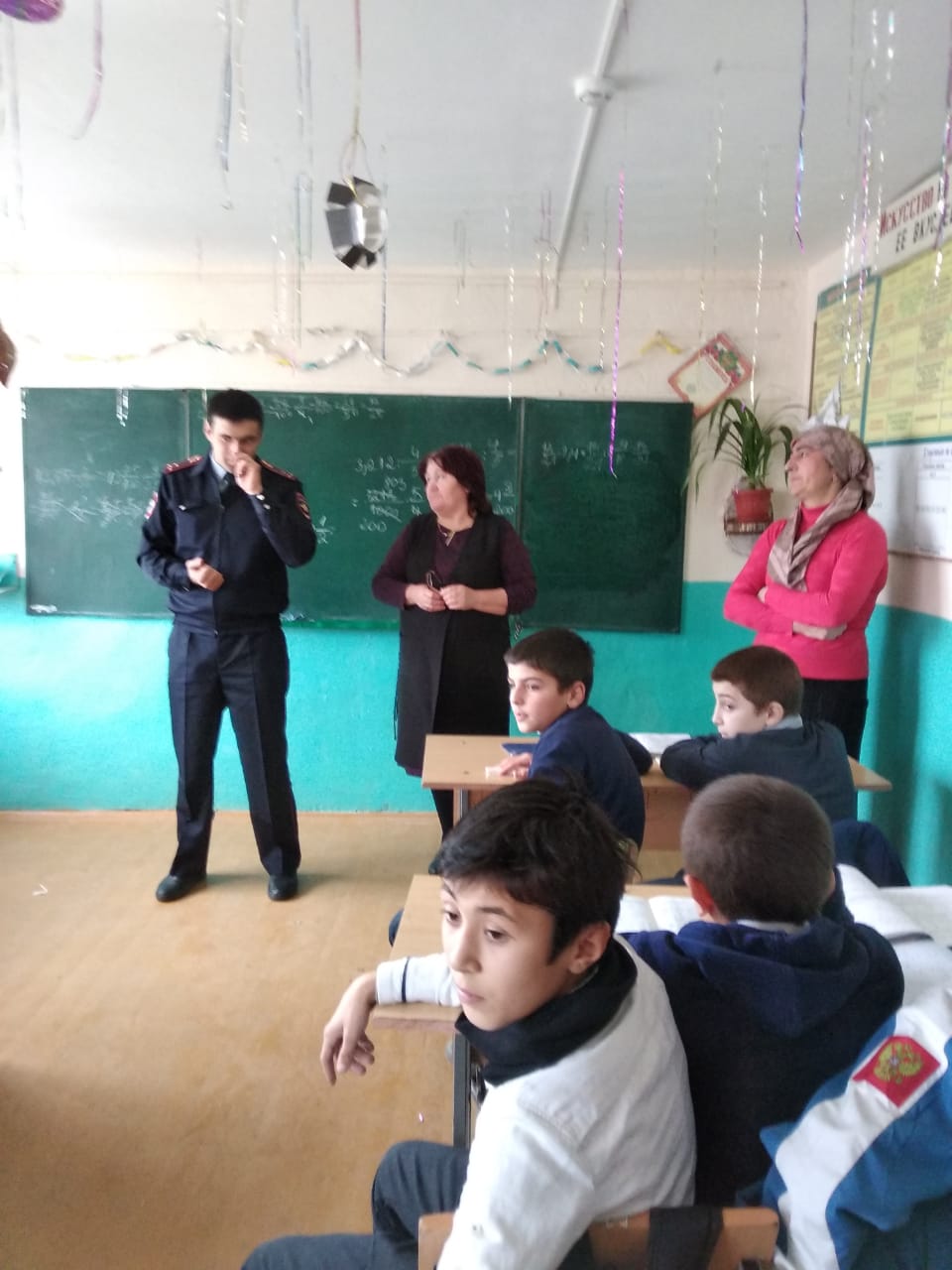  Разработаны
методические материалы по профилактике терроризма, безнадзорности и правонарушений несовершеннолетних на основе Комплексной программы школы « Доброе сердце», реализации которой рассчитана на 2017-2020 учебные годы..
3 сентября проведены траурные мероприятия , посвященные 13
годовщине трагических событий в г. Беслан.
 Была организована выставка рисунков «Нет! Терроризму!». Были выставлены работы учащихся с 5 по 9 класс.
    Во всех классах прошли классные часы « Эхо Бесланской печали.»
                                     Зам. Дир. по ВР-----------------Иманалиева П.М.          